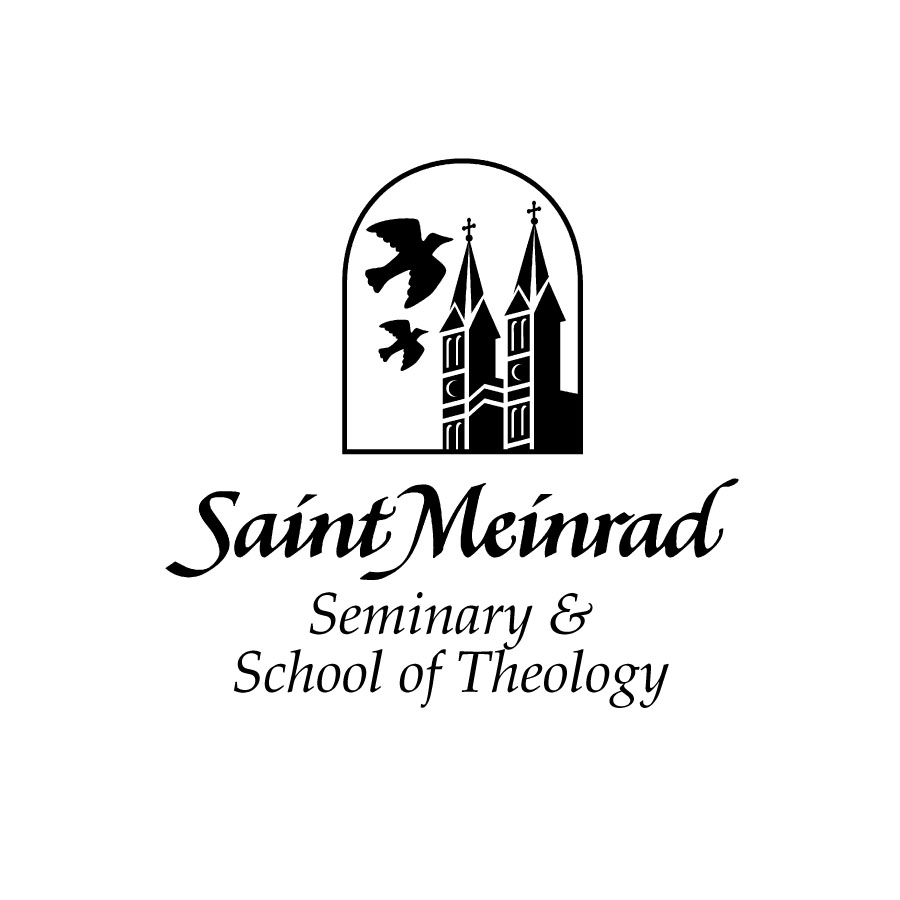 Concluding Exercise Approval FormResearch Paper or ProjectStudent Name: _________________________ Email: _________________________Address: ______________________________________________________________City: ________________________________ State: _________ Zip: ______________As an alternative to the concluding capstone essays or textual analysis, Saint Meinrad students enrolled in the Graduate Theology Program may request to complete a research paper or practical project/paper combination as a concluding exercise. The research paper must be 25-30 pages and the practical project/paper combination must, in the judgment of the faculty director, be equivalent to a 25-30 page research paper. To elect one of these options, the following prerequisites must be met at the time of enrollment in the concluding exercise:a cumulative GPA of at least 3.5;the successful completion (graded B+ or above) of at least one research paper, ideally from a Saint Meinrad course, of at least 3500 words, not including notes or bibliography, emailed to proposed faculty director and director of Graduate Theology Programs; identification and acceptance of a faculty member to be director and; a 500-700 word paper/project proposal approved by faculty director. (Please attach to this form.) I have met the above requirements.Student Signature: ___________________________	 Date: _______________________________________________________________________________________________________Tentative Paper/Project Title I accept responsibility to direct the above paper/project.__________________________________________________ Date ______________________Faculty Director Signature__________________________________________________ Date ______________________Director of Graduate Theology Program SignatureFor Administration Use Only:Requirements Met: GPA at least 3.5 Successful research paper of at least 12-15 pages Thesis proposal (approved by advisor) of between 500-750 wordsSecond Reader:__________________________________________________